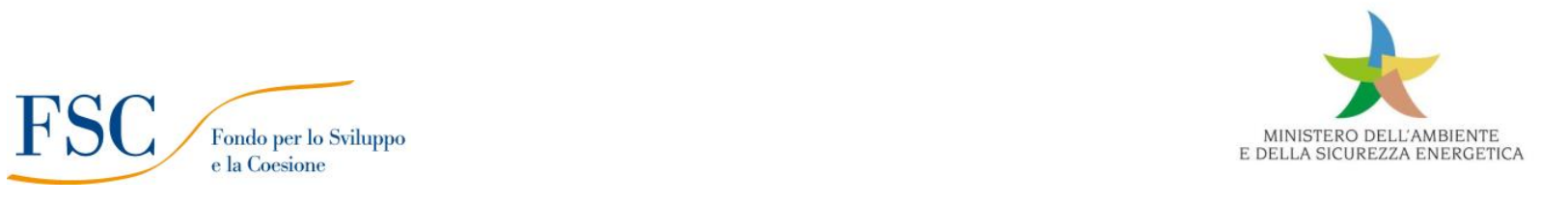 Piano Operativo Ambiente FSC 2014/2020  Sotto piano “Interventi per la tutela del territorio  e  delle  acque”   Accordo  di  Programma   “Per  la  realizzazione  di  interventi  di  miglioramento del Servizio Idrico Integrato di cui alla procedura di infrazione n. 2014/2059”Avviso pubblico di manifestazione di interesse, finalizzato a reperire operatori economici a cui affidare ai sensi dell’art. 50, comma 1, lettera b) del D.Lgs. n. 36/2023, il “SERVIZIO DI COORDINATORE DELLA SICURAZZE IN FASE DI ESECUZIONE LAVORI INERENTE I LAVORI DI REALIZZAZIONE DEL COLLETTORE PER LA RACCOLTA DELLE FOGNE DEL VERSANTE EST” a mezzo del Portale Tutto Gare di ASMECOMMSpett.leComune di San Giorgio del SannioPiazza Municipio, n. 182018 – San Giorgio del Sannio (BN)Il/La sottoscritto/a  	nato/a a 	, prov.  	il 	C.F.  	residente a 	, prov.  	indirizzo 	n. civico  	cap 	, n. tel. 	n. fax  	e-mail  	nella sua qualità di   	della Società/Associazione/Raggruppamento   	con sede legale in 	via/piazza _________________________________;C.F. 	Partita IVA  	fax: 	; p.e. ordinaria  	PEC:  	presa integrale visione dell’avviso pubblico di codesto Ente, di cui accetta tutte le condizioni e gli impegni conseguenti, consapevole della responsabilità penale a cui può andare incontro in caso di dichiarazioni mendaci, falsità in atti e uso di atti falsi, ai sensi e per gli effetti degli artt. 46, 47 e 76 del D.P.R. n. 445/2000,MANIFESTA IL PROPRIO INTERESSEa partecipare alla procedura in oggetto specificata, e DICHIARAdi presentare la propria candidatura comesingolo concorrente: (Indicare nome e tipologia di società/Ente)  	 	, P.IVA__________________sede 	via/piazza 	CAP 	RTI: (Indicare nome capogruppo e partecipanti con relativa P.IVA) (capogruppo) 	 , P.IVA  	(partecipante)	, P.IVA  	(partecipante) 	, P.IVA  	(partecipante) 	, P.IVA  	 (partecipante) 	,  P.IVA  	 (partecipante) 	,  P.IVA  	Altro (indicare uno dei soggetti previsti dall’art. 66 del D.Lgs. 36/2023 e relativa composizione)[AVVERTENZA: In caso di RTI costituiti o Consorzio, a pena d’esclusione, la domanda di partecipazione dovrà essere sottoscritta dal legale rappresentante dell’impresa mandataria in nome e per conto di tutti i soggetti componenti e in caso di Consorzio dal legale rappresentante.In caso di RTI non costituiti, a pena di esclusione, la domanda di partecipazione dovrà essere compilata e sottoscritta dai legali rappresentanti di tutte le imprese raggruppande, con l’indicazione della impresa mandataria e della impresa/e mandante/i]È fatto divieto di partecipare alla procedura come singolo operatore economico e, contemporaneamente, come componente di altro soggetto in forma collettiva.In ossequio a quanto previsto dagli artt. 66 e 100 del D.Lgs. 36/2023, nonché dall’Art. 5 dell’Avviso per manifestazione di interesse, che, alla data di pubblicazione del presente avviso, risulta in possesso dei seguenti requisiti:Assenza dei motivi di esclusione di cui agli artt. 94, 95,96 ,97 e 98 del Codice;Iscrizione alla Camera di Commercio/Ordine/Collegio di appartenenza per attività pertinenti all’oggetto dell’appalto; Di aver maturato nel precedente triennio dalla data di indizione della procedura di gara, ovvero 2021-2022-2023 un fatturato globale di importo unitario non inferiore a € 40.976,12 (Cassa ed IVA esclusa);Aver svolto nel precedente triennio dalla data di indizione della procedura di gara, ovvero 2021-2022-2023, così come previsto dall’art 100 comma 11 Dlgs 36/2023, contratti analoghi a quello in affidamento, anche a favore di soggetti privati nel settore di attività oggetto del presente appalto, di importo unitario non inferiore a € 3.460.468,56 di cui euro 2.974.395,60 in categoria D.04, euro 125.556,88 in categoria S.01, ed euro 360.516,00 in categoria IA.01.Per ogni servizio, dovrà essere indicato il committente, l’oggetto, il periodo di esecuzione e l’importo secondo le categorie seguenti: Nell’ipotesi di raggruppamenti e di consorzi ordinari di operatori economici, i requisiti relativi alla capacità economica e finanziaria ed alle capacità tecniche e professionali, devono esser posseduti complessivamente dagli imprenditori, dagli altri raggruppamenti che vi partecipano oppure dagli imprenditori consorziati, (art 68 comma 11, D.Lgs. 36/2023) fermo restando la necessità che l’eventuale esecutore sia in possesso dei requisiti prescritti che lo stesso si impegnerà a realizzare in sede di offerta (art. 68 comma 2, D.Lgs. 36/2023).DICHIARA INFINEdi aver ricevuto e letto la seguenteINFORMATIVA SINTETICAai sensi dell’articolo 13 del Regolamento UE 2016/679 - Regolamento Generale per la Protezione dei Dati (“GDPR”):i dati personali forniti e raccolti in occasione del presente procedimento (dati anagrafici, dati bancari, dati previdenziali, eventuali dati relativi a condanne penali e reati, ecc.) verranno utilizzati esclusivamente per finalità inerenti la definizione del presente procedimento oltre che per l’adempimento degli obblighi previsti dalle disposizioni normative e regolamentari vigenti in materia;il trattamento dei dati conferiti dai partecipanti alla gara ha la finalità di consentire l’accertamento dell’idoneità dei concorrenti rispetto all’affidamento del servizio e, nel caso di aggiudicazione, il corretto instaurarsi del rapporto contrattuale e la sua successiva esecuzione;il conferimento dei dati richiesti ha natura facoltativa tuttavia un eventuale rifiuto a rendere le dichiarazioni previste comporterà l’esclusione dalla procedura di gara e l’impossibilità per il Comune di San Giorgio del Sannio, in quanto stazione appaltante, di affidare il servizio;i dati raccolti potranno essere comunicati alle seguenti categorie di soggetti:-	al personale dipendente del Titolare del trattamento o comunque coinvolto per ragioni di servizio;agli eventuali soggetti esterni dell’ente comunque coinvolti nel procedimento;ai concorrenti di gara;ai competenti uffici pubblici in esecuzione delle vigenti disposizioni di legge;agli altri soggetti aventi titolo ai sensi della legge n. 241/1990 e successive modificazioni.Il Titolare del trattamento dei dati è l’amministrazione aggiudicatrice: Comune di San Giorgio del Sannio, Piazza municipio, n. 1, Per l’esercizio dei suoi diritti di seguito elencati può scrivere a protocollosgs@pec.cstsannio.it;I dati saranno conservati per tutta la durata dell’affidamento del servizio ed anche successivamente alla cessazione dello stesso per il periodo di tempo necessario per ottemperare ad obblighi di legge o a provvedimenti di autorità di controllo e/o di vigilanza.I dati personali non saranno trasferiti ad un Paese terzo extra UE o ad organizzazioni internazionali.I dati personali non saranno oggetto di un processo decisionale automatizzato né di profilazione.Gli articoli da 15 a 22 del GDPR, ove applicabili, Le conferiscono in qualità di interessato l’esercizio di specifici diritti, tra cui, in particolare, il diritto di chiedere al titolare del trattamento l’accesso ai Suoi dati personali e la rettifica o la cancellazione degli stessi o la limitazione del trattamento che lo riguardano o di opporsi al loro trattamento, oltre al diritto alla portabilità dei dati.Laddove il trattamento dei Suoi dati personali fosse basato su una Sua manifestazione del consenso, Ella ha diritto di revocare il consenso in qualsiasi momento senza tuttavia pregiudicare la liceità del trattamento basata sul consenso prestato prima della revoca.In qualità di interessato, ha infine specifico diritto di proporre un reclamo all’Autorità Garante per la protezione dei dati personali, con sede in Roma, Piazza di Monte Citorio n. 121.Per complete ed esaustive informazioni sul trattamento dei dati personali è possibile consultare la sezione privacy del sito istituzionale del Comune di San Giorgio del Sannio.e  MANIFESTA il proprio consenso al trattamento dei propri dati personali per le finalità e nei limiti di cui alla suddetta informativa.Luogo e data,  	  Firma digitale del legale rappresentante  	*In caso di RTI non costituito il presente modello deve essere firmato da tutti i legali rappresentanti di tutte le imprese raggruppande:Luogo e data,  	 Firma digitale *   		Luogo e data,  	 Firma digitale *  	 Luogo e data,  	 Firma digitale *  	Luogo e data,  Firma digitale *  ________________________________________________________                 Documento informatico firmato digitalmente ai sensi del T.U. 445/2000 e del D.Lgs 82/2005 e rispettive norme collegate, il quale sostituisce il documento cartaceo e la firma autografa.COMMITTENTEOGGETTOPERIODO ESECUZIONEIMPORTOCATEGORIA D.04CATEGORIA S.01CATEGORIA IA.01